제 1 조 목 적○ 본 클럽의 연부킹 단체팀 운영에 있어 합리성을 기하는 것을 목적으로 한다.제 2 조 등록 단체팀의 구성○ 등록 단체팀의 구성은 다음 요소를 갖추어야 한다.가. 팀 수의 범위는 3팀 이상 이어야 한다. (2팀 이하 내장 시 비회원 그린피 적용)나. 팀당 플레이 인원은 4인 플레이를 원칙으로 한다.다. 3인 플레이시 4인 그린피를 부담하여야 한다.제 3 조 단체신청익년 등록단체의 신청은 매년 11월1일부터 12월5일까지 접수하여 12월 중순 중으로 확정 통보한다.(확정통보는 당 클럽이 지정한 기간 에 조정 및 확정 통보하는 것을 원칙으로 한다)나. 신청 구비서류는 다음과 같다.a. 단체팀(연부킹) 예약신청서 (양식Ⅰ)b. 등록 협약서 (양식Ⅱ)d. 등록 신청서 (양식Ⅲ)다. 신청 접수는 당 클럽 예약과 단체팀 담당자가 접수한다.라. 신청 서류는 당사 홈페이지 “연부킹”에서 다운로드 후 팩스 및 우편 접수 한다. ※ 경북 의성군 봉양면 농공마전길 167 회원관리팀 / F)054-833-1546마. 접수된 서류는 일체 반환하지 않는다.바. 선정된 단체팀은 당사 규정을 준수한다. 제 4 조 단체 예약 방법단체 등록 시 해당 주, 요일, 시간대를 결정하여 작성하며, 변경하지 못함을 원칙으로 한다.예약 담당자가 정해진 날과 시간, 팀 수에 맞춰 정리 후 2주전 월요일에 확정하여 총무에게 문자로 통보한다.예약 팀 수의 변경 시 예약 담당자와 협의 후 결정한다.단체의 연 내장횟수는 연10회 (월1회)이며, 월 내장 유,무는 2주전 월요일에 예약담당자에게 알려주어야 한다.해당일이 공휴일인 경우에는 다른 단체에게 피해가 가지 않는 날짜로 옮기는 것을 원칙(5주째 또는 단체가 없는 일 자)으로 하며, 예약 담당자와 협의 후 결정한다.제 5조 단체팀 그린피의 구성그린피는 매월 당 클럽의 월별 비회원 그린피의 2만원(사이버회원1만원+연단체1만원) 할인으로 한다.월별 그린피는 당 클럽의 홈페이지에서 참조 하거나 전화로 확인한다.제 6 조 조 편성, 취소, 변경 등가. 조 편성표는 당사 홈페이지에서 다운로드 후 작성한다. 나. 경기일 3일전까지 조별명단을 통보하고 담당자와 확인한다.다. 취소, 변경 등은 경기일 15일 전까지 예약 담당자에게 전화로 확인한다.라. 확정 통보된 조 편성은 변경하지 못한다.제 7 조 단체 운영가. 등록 단체의 경기는 주중,주말에 한하여 운영한다.(월요일이 휴장일 경우 협의 후 결정)나. 예약 가능 기간은 1월 ~ 12월까지로 한다.단, 〮혹서기(7월~8월)에는 당사의 상황을 고려하여 결정한다.제 8 조 경기 진행가. 원활한 경기 진행을 위하여 1시간 전에 도착하여 등록하고, 티오프 15분전까지 스타트에서 준비 완료하여야 한다.나. 진행을 원활히 하여야 할 의무가 있으며, 9홀 기준 2시간10분, 18홀기준 4시간 20분 이내에 종료하여야 한다.다. 티오프 시간을 준수하지 못 할 경우 플레이를 거절 할 수도 있다.제 9 조 퇴장조치다음과 같은 경우에는 퇴장시킬 수 있다.가. 현저하게 진행이 지연되는 경우나. 도박 골프로 경기진행에 지장을 초래하는 경우다. 매너 에티켓(폭언과 성희롱)이 불량하여 타인의 경기에 지장을 초래하는 경우라. 단체 운영 규정을 준수하지 않은 경우마. 당 클럽 내규 상 위반되었을 경우제 10 조 등록 단체 취소가. 규정사항을 준수 하지 못하였거나, 당 클럽의 명예를 훼손할 경우 단체 등록 취소 및 추후 예약배정이 제한 될 수 있다.나. 팀당 인원을 4명으로 구성해야 하고, 사전 통보 없이 예약팀 수 보다 적게 내장하는 경우 향후 예약배정이 제한 될 수 있다다. 협약된 사항 불이행 시에는 향후 예약 배정이 제한 될 수 있다.제 11 조 기타본 지침에 규정되지 않은 사항은 상례에 따라 처리한다.제 12 조 부칙본 규정은 2019년 01월 01일부터 시행한다.상기사항을 준수 할것을 동의 합니다. □20   년      월     일단체명                      회장&총무                    (인)▣ 예약실 : 054)833 - 7100/ 팩스 : 054)833 - 1546/  www.paragio.co.kr단체팀(연부킹) 예약 신청서․ 예약전화 : 054-833-7100   ․ 예약팩스 : 054-833-1546  상기 팀은 파라지오C·C의 이용수칙을 준수함에 동의하며 위와 같이 신청합니다. 20    년     월    일신청인              인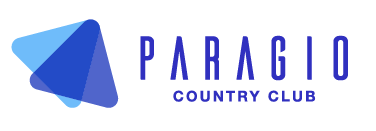 등 록 협 약 서파라지오 컨트리 클럽 단체팀 이용에 관하여 단체등록팀 운영 규정을 준수하여 운영협약을 체결제출 합니다.1. 등록내용2. 단체 운영 규정을 준수한다.3. 공휴일이 단체 예약일인 경우에는 회사가 지정한 날로 예약일을 배정한다.4. 단체예약 확인은 2주전 월요일 문자로 통보한다.5. 이용 예정일로부터 3일 전 내지 1일 전에 예약을 취소하거나 예약당일 아무런 통지 없이 골프장을 이용하지 않을 경우 위약금을 배상하여야 한다.(이용요금의 80% 배상)6. 규정에 의거 2팀 이하는 비회원가를 적용한다.7. 정산은 선불 정산으로 한다.8. 경기 진행 시간 준수, 음식물 반입금지, 코스내 금연(흡연구역 이용)규정을 준수 한다.9. 그린피는 매월 변경되며 월별로 정해지는 클럽의 비회원그린피의 2만원 할인으로 한다.10. 단체의 연 내장횟수는 연10회 (월1회)이며, 월 내장 유,무는 2주전 월요일에 예약담당자에게 알려주어야 한다.20    .     .      .회 대표                  (인)회 총무                  (인)파라지오컨트리클럽 귀중 등 록 신 청 서 파라지오컨트리클럽 단체팀 이용에 관하여 (                    )회가 별첨의 연부킹 단체팀 운영 규정을 준수할 것을 약속하며, 다음과 같이 단체등록을 신청하오니 승인바랍니다.- 다      음 –등 록 내 용20   .   .   . (             회) 회 장                   (인)총 무                   (인) 파라지오컨트리클럽 귀중 개인정보 수집.이용 동의서개인정보를 수집 및 이용하고자 하는 경우에는 [개인정보보호법] 및 [정보통신망 이용촉진 및 등에 관한 법률] 의 규정에 따라 본인의 동의를 얻어야 하며, 이에 본인은 귀사가 아래의 내용과 같이 본인의 개인정보를 수집.이용하는데 동의합니다. [아  래]개인정보 수집 항목 및 이용 목적필수항목단체 : 회장 및 총무 성명, 자택주소, 자택전화번호, 핸드폰번호, 직장명, 직위, 직장주소 선택항목직장명, 직위, 직장주소, 이메일주소, FAX번호, 구력, 핸디캡개인정보 이용목적단체등록 본인 확인 및 클럽 이용을 위한 본인식별공지사항, 예약확인을 위한 SMS 발송 및 우편물 발송수집하는 개인정보의 보유 및 이용기간10년상법 제 33조 영업에 관한 중요한 서류 10년간 보존개인정보 취급 위탁 업체전산담당업체 : ㈜무노스담당업무 : 홈페이지 관리, 전산프로그램 관리개인정보의 제공 및 공유당사 및 그룹 내 계열사의 서비스 공지 및 통합 데이터관리 등록을 위한 제공(데이터관리, 등록에 필요한 최소한의 개인정보만을 제공)□ 본인은 상기 개인정보 수집.이용에 대하여 동의합니다.(개인정보 수집, 이용에 대한 동의 거부시 연단체 가입에 제한됩니다.)                                                   년     월     일                                   단체명                       회장            (인)                                                                총무            (인)  파라지오컨트리클럽 귀중 단체팀 혜택 안내※이용기간 : 2019년 3월1일 ~ 2019년 12월31일※ 연단체(변동요금) 혜택사항※ 연단체(고정요금) 혜택사항                                 (카트비별도)※ 상기고정요금 또는 변동요금(비회원 그린피 2만원할인) 중 택일가능(연단위)※ 무료조건은 고정요금 연단체만 적용함※ 주주회원 내장시 주주회원만 그린피면제  무료적용 차감※ 3인 내장시 무료인원 차감파라지오 컨트리클럽2019년“연부킹 단체팀”운영 규정 동의서1. 단 체 팀 명2. 모임의 성격3. 회 장 성 명및주 소H.P)H.P)H.P)H.P)3. 회 장 성 명및주 소주소 :                                                  개인 정보 수집 동의 □주소 :                                                  개인 정보 수집 동의 □주소 :                                                  개인 정보 수집 동의 □주소 :                                                  개인 정보 수집 동의 □4. 총 무 성 명및주 소H.P)H.P)H.P)H.P)4. 총 무 성 명및주 소주소 :                                                  개인 정보 수집 동의 □주소 :                                                  개인 정보 수집 동의 □주소 :                                                  개인 정보 수집 동의 □주소 :                                                  개인 정보 수집 동의 □5. 대표 연락처핸드폰자 택5. 대표 연락처직 장팩 스6. 신 청 인 원조   명조   명조   명조   명7. 희 망 일 시20    년   월    일    (    )시 ±1시간(    ) ± 2시간(    ) 20    년   월    일    (    )시 ±1시간(    ) ± 2시간(    ) 20    년   월    일    (    )시 ±1시간(    ) ± 2시간(    ) 20    년   월    일    (    )시 ±1시간(    ) ± 2시간(    ) 7. 희 망 일 시매월       째주       요일     시간(       ) 시간(       )매월       째주       요일     시간(       ) 시간(       )매월       째주       요일     시간(       ) 시간(       )매월       째주       요일     시간(       ) 시간(       )8. 이 용 안 내◦ 예약은 2주전 월요일에 확정하여 총무에게 문자로 통보합니다.◦ 예약은 2주전 월요일에 확정하여 총무에게 문자로 통보합니다.◦ 예약은 2주전 월요일에 확정하여 총무에게 문자로 통보합니다.◦ 예약은 2주전 월요일에 확정하여 총무에게 문자로 통보합니다.8. 이 용 안 내◦ 조편성은 경기일 3일전까지 FAX로 통보하여 주시기 바랍니다.◦ 조편성은 경기일 3일전까지 FAX로 통보하여 주시기 바랍니다.◦ 조편성은 경기일 3일전까지 FAX로 통보하여 주시기 바랍니다.◦ 조편성은 경기일 3일전까지 FAX로 통보하여 주시기 바랍니다.8. 이 용 안 내◦ 1팀은 4인 Player 기준입니다. 3인내장시에는 정상 금액적용 됨.(4인요금)◦ 2팀 이하 내장 시 비회원 그린피를 적용합니다.◦ 1팀은 4인 Player 기준입니다. 3인내장시에는 정상 금액적용 됨.(4인요금)◦ 2팀 이하 내장 시 비회원 그린피를 적용합니다.◦ 1팀은 4인 Player 기준입니다. 3인내장시에는 정상 금액적용 됨.(4인요금)◦ 2팀 이하 내장 시 비회원 그린피를 적용합니다.◦ 1팀은 4인 Player 기준입니다. 3인내장시에는 정상 금액적용 됨.(4인요금)◦ 2팀 이하 내장 시 비회원 그린피를 적용합니다.8. 이 용 안 내◦ 그린피는 당 클럽의 월별 비회원 그린피의 2만원 할인을 규정으로 합니다.◦ 단체의 연 내장횟수는 연10회 (월1회)이며, 월 내장 유,무는 2주전 월요일에 예약담당자에게 알려주셔야 합니다.◦ 그린피는 당 클럽의 월별 비회원 그린피의 2만원 할인을 규정으로 합니다.◦ 단체의 연 내장횟수는 연10회 (월1회)이며, 월 내장 유,무는 2주전 월요일에 예약담당자에게 알려주셔야 합니다.◦ 그린피는 당 클럽의 월별 비회원 그린피의 2만원 할인을 규정으로 합니다.◦ 단체의 연 내장횟수는 연10회 (월1회)이며, 월 내장 유,무는 2주전 월요일에 예약담당자에게 알려주셔야 합니다.◦ 그린피는 당 클럽의 월별 비회원 그린피의 2만원 할인을 규정으로 합니다.◦ 단체의 연 내장횟수는 연10회 (월1회)이며, 월 내장 유,무는 2주전 월요일에 예약담당자에게 알려주셔야 합니다.8. 이 용 안 내◦ 시상품 구입 및 레스토랑 이용은 가능한 한 당클럽을 이용해 주시고 사전에 통보하여 주시기 바랍니다.◦ 시상품 구입 및 레스토랑 이용은 가능한 한 당클럽을 이용해 주시고 사전에 통보하여 주시기 바랍니다.◦ 시상품 구입 및 레스토랑 이용은 가능한 한 당클럽을 이용해 주시고 사전에 통보하여 주시기 바랍니다.◦ 시상품 구입 및 레스토랑 이용은 가능한 한 당클럽을 이용해 주시고 사전에 통보하여 주시기 바랍니다.단 체 명단 체 번 호예 약 일 자등 록 기 간20  .  .  ~ 20  .  .  (   개월)20  .  .  ~ 20  .  .  (   개월)20  .  .  ~ 20  .  .  (   개월)등록번호단체구분기존등록단체명단체구분신규등록기간20   .   .   . ～ 20   .   .   . (    개월 )20   .   .   . ～ 20   .   .   . (    개월 )20   .   .   . ～ 20   .   .   . (    개월 )20   .   .   . ～ 20   .   .   . (    개월 )구분팀수혜택사항비고단체연부킹3팀이상*월별 확정금액의 인당 1만원할인*사이버회원 가입 1만원할인(중복할인 혜택)비회원가의 2만원 할인단체연부킹3팀이상*클럽 내 식음 이용권유 없음구   분7시이전7시대8시대12시대13시대14시대구   분~07:0007:01~07:5908:00~~12:5913:01~13:5914:000~월55,000 60,000 60,000 90,000 85,000 85,000 화~금65,000 65,000 70,000 100,000 95,000 95,000 토,일110,000 115,000 120,000 125,000 120,000 115,000 무료조건3팀 내장시 1인무료,      4~5팀 내장시 1인무료+1인 50%할인6팀 내장시 2인무료, 9팀이상 내장시 3인무료3팀 내장시 1인무료,      4~5팀 내장시 1인무료+1인 50%할인6팀 내장시 2인무료, 9팀이상 내장시 3인무료3팀 내장시 1인무료,      4~5팀 내장시 1인무료+1인 50%할인6팀 내장시 2인무료, 9팀이상 내장시 3인무료3팀 내장시 1인무료,      4~5팀 내장시 1인무료+1인 50%할인6팀 내장시 2인무료, 9팀이상 내장시 3인무료3팀 내장시 1인무료,      4~5팀 내장시 1인무료+1인 50%할인6팀 내장시 2인무료, 9팀이상 내장시 3인무료3팀 내장시 1인무료,      4~5팀 내장시 1인무료+1인 50%할인6팀 내장시 2인무료, 9팀이상 내장시 3인무료